Circ. n. 79								Pimonte, 23 novembre 2023Ai docenti del plesso F.lli Cerviscuola primaria e scuola dell’infanzia Ai genitori degli alunni. e p.c. A tutti i docenti Al sito web OGGETTO: Apertura Biblioteca Scolastica plesso F.lli Cervi e regolamento Si comunica alle SS.LL. che a decorrere da lunedì  27 novembre 2023 tutte le classi della Scuola Primaria e le Sezioni dei bambini di cinque anni della Scuola dell’Infanzia del plesso F.lli Cervi potranno accedere alla Biblioteca Scolastica. Tutti i libri della biblioteca scolastica sono a disposizione dell’utenza come supporto all’attività didattica e come stimolo al piacere per la lettura. Gli alunni potranno familiarizzare con il metodo prestito/reso dimostrando cura e conservazione di oggetti che appartengono alla collettività e maturando l’amore per l’oggetto libro e per i suoi contenuti. Si ricorda a tutti i docenti che lo spazio Biblioteca può essere utilizzato anche per attività laboratoriali e/o per la contemporaneità a piccoli gruppi.ORARIO DEL SERVIZIO:Nel corrente anno scolastico per gli alunni della Scuola Primaria la Biblioteca sarà disponibile dal lunedì al giovedì di ogni settimana. Per gli alunni della Scuola dell’Infanzia la Biblioteca sarà disponibile il venerdì di ogni settimana. REGOLAMENTO:MODALITÀ D’ACCESSO: Gli alunni possono accedere nella biblioteca solo se accompagnati da un insegnante o nell’ora di disponibilità del referente. MODALITÀ D’USO DEI LIBRI: I libri sono suddivisi in settori, numerati e ordinati a vista su appositi scaffali dove devono essere riposti alla fine della consultazione. Si deve avere cura dei libri senza sottolineare, pasticciare, macchiare o strappare. MODALITÀ DI PRESTITO: Si può prendere un libro alla volta registrando tutti i dati richiesti sul “Registro dei prestiti” a cura del docente accompagnatore. Lo smarrimento di un libro deve essere comunicato appena possibile al referente. TEMPI DI LETTURA: I libri possono essere portati fuori dalla biblioteca solo se presi con la modalità del prestito. La durata del prestito non può superare i 15 giorni con una eventuale proroga da comunicare.La docente responsabile della Biblioteca è a disposizione di docenti e alunni dalle 11 alle 13 del lunedì. La referente Biblioteca Scolastica     Maria Merolla 							La Dirigente Scolastica                                                                                                                         	 Adele Porta       (La firma è omessa ai sensi dell’articolo 3 comma 2 del D.lgs 12/2/1993, n. 39)ISTITUTO COMPRENSIVO STATALE“Paride Del Pozzo” Via S. Spirito, 6 - PIMONTE (NA) - C.A.P.: 80050 - Tel: 0818792130 -  Fax: 0818749957 NAIC86400X@istruzione.it - http://www.icsdelpozzo.edu.it PEC: NAIC86400X@pec.istruzione.itC.MEC. NAIC86400X                                                      C.F. 82008870634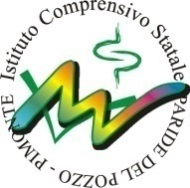 